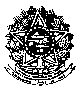 MINISTÉRIO DA EDUCAÇÃOUNIVERSIDADE FEDERAL DA PARAÍBAUNIVERSIDADE FEDERAL DO CEARÁUNIVERSIDADEFEDERALRURALDE PERNAMBUCOPROGRAMA DEDOUTORADO INTEGRADO EM ZOOTECNIAErrata IINORMAS COMPLEMENTARES AO EDITAL DA PRPPG/UFRPE (INGRESSO2017.1) DO PROCESSOSELETIVO PARA ADMISSÃO NO PPGZ/PDIZOnde se lê: 4 - Calendário de seleção e informações sobre as provas 4.1 - Homologação das Inscrições: 02/11/2016. 4.2 - Prazo recursal: 03/11 e 04/11/2016.Leia-se:4 - Calendário de seleção e informações sobre as provas 4.1 - Homologação das Inscrições: 07/11/2016. 4.2 - Prazo recursal: 08/11 e 09/11/2016.O resultado do prazo recursal da homologação das inscrições sairá no dia 10/11/2016.